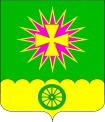 АДМИНИСТРАЦИЯ Нововеличковского сельского поселения Динского района ПОСТАНОВЛЕНИЕот 07.12.2017									         № 339станица НововеличковскаяО подготовке и проведении новогодних мероприятий, посвященных встрече Нового 2018 года и празднованию Рождества Христова на территории Нововеличковского сельского поселения В соответствии с Законом Краснодарского края от 14.12.2006г. №1145-КЗ «Об установлении праздничных дней и памятных дат в Краснодарском крае», постановления администрации муниципального образования Динской район № 2859 от 04.12.2017 года «О подготовке и проведении праздничных мероприятий, посвященных встрече Нового 2018 года и празднованию Рождества Христова на территории Нововеличковского сельского поселения», в целях пропаганды культуры, сохранения и упрочения сложившихся традиций, на основании статьи 65 Устава Нововеличковского сельского поселения, п о с т а н о в л я ю: Провести на территории Нововеличковского сельского поселения праздничные мероприятия, посвященные встрече Нового 2018 года и празднованию Рождества Христова с 15 декабря 2017 года по 15 января 2018 года.Обязать:Директору МБУ «Культура» Нововеличковского сельского поселения И.А. Бездольной:Организовать и провести праздничные мероприятия (приложение №1).Подготовить афиши с программой проведения праздничных мероприятий на территории Нововеличковского сельского поселения, посвященных встрече Нового 2018 года и празднованию Рождества Христова. Обеспечить их размещение в местах массового пребывания населения.Организовать и координировать конкурс на лучшую «Новогоднюю игрушку» среди образовательных учреждений Нововеличковского сельского поселения (Приложение №2).Директору МБУ «Спорт НСП» Е.Л. Рытиковой организовать и провести с 03 января 2018 года спортивные мероприятия (приложение №3).Директору МБУК «Библиотечное объединение НСП» Г.В. Пискаревой организовать и провести новогодний огонёк для ветеранов войны и труда  «Вслед за годом Петуха» 28 декабря 2017 года в 13-00 на базе библиотеки ст. Нововеличковской.Обеспечить информирование жителей поселения о программе проведения праздничных мероприятий через местный радиоузел с 15 декабря 2017 года.Заведующей молодежным сектором МБУ «Культура» Е.А. Долгополовой организовать участие в театрализованной концертной программе посвященной встрече Нового 2018 года 30 декабря 2017 года на Фонтанной площади ст. Динской в 20-00.Обеспечить участие молодежного движения Нововеличковского сельского поселения 3 января 2018 года в новогоднем представлении на елке главы администрации. Специалисту отдела ЖКХ, малого и среднего бизнеса администрации Нововеличковского сельского поселения Л.С. Моренченко с целью своевременной подготовки празднования Нового 2018 года провести работу с руководителями предприятий, индивидуальными предпринимателями по оформлению новогодней праздничной тематикой фасадов, зданий, сооружений, витрин, торговых точек, установить украшенные ёлки до 25 декабря 2018 года.Руководителю МКУ «ОДА НСП» М.Г. Ахмедову установить и празднично украсить новогоднюю елку на центральной площади администрации до 25 декабря 2017 года.Рекомендовать директорам БОУ СОШ №30 Е.А.Максён, №38 Я.Г. Ярославской, № 39 И.П.Бычек, № 53 О.Г.Грек, директору БОУ ДОД ДМШ Т.П.Кулешовой, директору МБУ «Культура НСП» И.А. Бездольной, директору МБУ «Спорт НСП» Е.Л.Рытиковой:Направить до 13 декабря 2017 года в администрацию Нововеличковского сельского поселения списки учащихся ставших лауреатами различных премий в разных номинациях в 2017 году, отличников учебы для поощрения на елке главы Нововеличковского сельского поселения 3 января 2018 года (3 человек от учреждения).Принять участие в конкурсе новогодней игрушки и предоставить их от своего учреждения до 27 декабря 2017 года на центральную площадь возле администрации Нововеличковского сельского поселения.Рекомендовать заведующим БДОУ №9 Е.Т. Борток, №18 Е.И. Ефименко, №32 О.И. Полумеевой принять участие в конкурсе новогодней игрушки и предоставить их от своего учреждения до 27 декабря 2017 года на центральную площадь возле администрации Нововеличковского сельского поселения.Рекомендовать руководителям предприятий, организаций, директорам школ, дошкольных учреждений, расположенных на территории поселения, провести работу по оформлению торговых мест, зданий, сооружений, размещенных на подведомственной территории, украшениями с новогодней тематикой, обновить световые рекламы.Рекомендовать начальнику ОП (ст.Новотитаровская) отдела МВД России по Динскому району подполковнику полиции С.В. Убоженко совместно с представителями Нововеличковского хуторского казачьего общества (Степика) обеспечить охрану правопорядка во время проведения праздничных мероприятий, посвященных празднованию Нового 2017 года и Рождества согласно приложению № 1.Отделу по общим и правовым вопросам администрации (Калитка) опубликовать настоящее постановление в газете «Вестник» и разместить на сайте администрации Нововеличковского сельского поселения. Контроль за выполнением настоящего постановления возложить на заместителя главы Нововеличковского сельского поселения Г.М. Кова. Постановление вступает в силу со дня его подписания.Глава администрацииНововеличковскогосельского поселения                                                                           С.М. Кова                                                                                      Приложение №1                                                                            к постановлению администрации                                                                             Нововеличковского сельского                                                                                 поселения Динского района                                                                                            от 07.12.2017 № 339ПЛАНновогодних мероприятий, посвященных встрече Нового 2018 года и празднованию Рождества Христова на территории Нововеличковского сельского поселения  Директор МБУ «Культура» Нововеличковского сельского поселения                                                              И.А. БездольнаяПриложение № 2к постановлению администрации Нововеличковского сельского поселения Динского районаот 07.12.2017 № 339ПОЛОЖЕНИЕО проведении смотра конкурса на лучшую Новогоднюю игрушкуЦели проведения конкурсаКонкурс среди учреждений бюджетной сферы проводится в целях совместной подготовки празднования Нового года и с целью активизации творческих возможностей в подготовке новогодних, праздничных мероприятий для жителей Нововеличковского сельского поселения, взаимодействия педагогического коллектива и администрации с родителями воспитанников.Участники конкурсаВ конкурсе принимают участие бюджетные учреждения.Показатели конкурсаНа конкурс принимаются коллективные работы, выполненные коллективами. Материал и средства исполнения любые.Критерии оценки работ участников конкурса1. За оригинальность замысла – 2 балла2. За разнообразие материалов, используемых при выполнении работы, – 2 балла3. За украшение – 2 балла4. За эстетику и внешний вид – 2 балла5. За своевременную доставку и установку – 2 баллаПорядок подведения итогов конкурсаПроведение конкурса инициируется администрацией поселения. Конкурс проводится в период с 29 декабря 2017 года по 03 января 2018 года.  Все работы будут представлены на центральной площади возле администрации Нововеличковского сельского поселения. Подведение итогов конкурса будет проводится 29 декабря 2017 года и будут объявлены 3 января 2018 года в торжественной обстановке. Результаты конкурса оформляются протоколом. По результатам конкурса выбираются три победителя.Состав комиссии по подведению итогов смотра-конкурса на лучшую новогоднюю игрушку.Габлая					председатель  СоветаВладимир Амурович			Нововеличковского сельского                                                              Поселения,  председатель комиссии;ИванькоОльга Валерьевна			депутат Совета Нововеличковского						сельского поселения, секретарь комиссии;Зубрицкий 					председатель Совета ветерановЮрий Михайлович			ст. Нововеличковской;  Сидорец 					депутат совета НововеличковскогоЮлия Анатольевна			сельского поселения;Кочарян 					депутат Совета Нововеличковского Мартун Арменакович			сельского поселения.Заместитель главы Нововеличковскогосельского поселения								Г.М. Кова                           Приложение № 3           к постановлению администрации                                                                                                 Нововеличковского сельского                                                                                                     поселения Динского района                                                                                           от 07.12.2017 г. № 339План спортивных мероприятий в рамках декады здоровья в 2018 году на территории Нововеличковского сельского поселенияДиректор МБУ «Спорт»                                                                               Е.Л. Рытикова№ п/пНаименование мероприятияМесто проведенияФактический адресДата проведения1Новогодний карнавал для жителей станицыДом культуры ст. Воронцовскаяст. Воронцовская, ул. Пушкина 20 б30.12.201719.00 – 22.002Новогоднее представление у елкип. Найдорф, центральная площадьп. Найдорф, центральная площадь31.12.201721.00-23.303Новогодняя елка главы для детейПлощадь администрации Нововеличковского сельского поселения ст.Нововеличковская, ул. Красная, 5303.01.201812.00-14.004Новогоднее представление для детейДом культуры ст. Воронцовскойст. Воронцовская, ул. Пушкина 20 б05.01.201812.00-14.005ДискотекаПлощадь администрации НСПст.Нововеличковская07.01.201819.00-21.00№ п/пНаименование мероприятийДата и время проведенияМесто проведенияОтветственный 1.Соревнования по волейболу среди женских команд Нововеличковского сельского поселения, посвященные памяти Т.Ф. Барабашовой03.01.201710-00БОУ СОШ №30Рытикова Е.Л.